OBSAH1	Práva a povinnosti účastníků předškolní výchovy a vzdělávání	41.1	Základní cíle mateřské školy při zabezpečování předškolní výchovy a vzdělávání a školní vzdělávací program	41.2	Základní práva dětí přijatých ke vzdělávání v mateřské škole	41.3	Základní práva zákonných zástupců při vzdělávání dětí	41.4	Povinnosti dětí	51.5	Povinnosti zákonných zástupců	51.5.1	Podrobnosti o pravidlech vzájemných vztahů se zaměstnanci ve škole	52	Upřesnění výkonu práv a povinností zákonných zástupců při vzdělávání dětí v mateřské škole a pravidla vzájemných vztahů zákonných zástupců s pedagogickými pracovníky	62.1	Změna stanovených podmínek pobytu dítěte, způsobu a rozsahu jeho stravování	62.2	Upřesnění podmínek pro přebírání dětí od zákonných zástupců ke vzdělávání v MŠ a pro jejich předávání zákonným zástupcům po ukončení vzdělávání	62.3	Konkretizace způsobu informování zákonných zástupců dětí o průběhu jejich vzdělávání a dosažených výsledcích	72.4	Informování zákonných zástupců dětí o školních a mimoškolních akcích	72.5	Konkretizace způsobu omlouvání dětí zákonnými zástupci z každodenního vzdělávání a způsobu informování o jejich zdravotním stavu	72.6	Stanovení podmínek pro úhradu úplat v mateřské škole	82.7	Základní pravidla chování zákonných zástupců dětí při vzájemném styku se zaměstnanci mateřské školy, s jinými dětmi docházejícími do mateřské školy a s ostatními zákonnými zástupci	83	upřesnění podmínek pro přijetí  a ukončení vzdělávání dítěte v MŠ	93.1	Zápis do MŠ, přijetí dítěte	93.2	Povinné předškolní vzdělávání	93.3	Evidence dítěte	93.4	Individuální vzdělávání	93.5	Ukončení vzdělávání z důvodu neúčasti na vzdělávání	103.6	Ukončení vzdělávání z důvodu narušování provozu MŠ ze strany zákonných zástupců	103.7	Ukončení vzdělávání ve zkušební době	103.8	Ukončení vzdělávání z důvodu nehrazení úplaty za vzdělávání nebo úplaty za školní stravování	104	Provoz a vnitřní režim mateřské školy	114.1	Podmínky provozu a organizace vzdělávání v mateřské škole	114.2	Rozvržení dne při vzdělávání dětí	115	Organizace školního stravování	135.1	Zařízení školního stravování, organizace jeho provozu a rozsah služeb školního stravování	135.2	Postup při odhlašování dětí ze školního stravování	136	Podmínky zajištění bezpečnosti a ochrany zdraví dětí a jejich ochrany před sociálně patologickými jevy a před projevy diskriminace, nepřátelství nebo násilí	146.1	Péče o zdraví a bezpečnost dětí při vzdělávání	146.2	Zásady bezpečnosti při práci s dětmi	146.3	Ochrana před sociálně patologickými jevy a před projevy diskriminace, nepřátelství nebo násilí	147	gdpr	168	Zacházení s majetkem mateřské školy	178.1	Chování dětí při zacházení s majetkem školy v rámci vzdělávání	178.2	Povinnosti zákonných zástupců při zacházení s majetkem mateřské školy při jejich pobytu v mateřské škole	179	Závěrečná ustanovení	189.1	Účinnost a platnost školního řádu	189.2	Změny a dodatky školního řádu	189.3	Seznámení zaměstnanců a zákonných zástupců se školním řádem	18Práva a povinnosti účastníků předškolní výchovy a vzděláváníZákladní cíle mateřské školy při zabezpečování předškolní výchovy a vzdělávání a školní vzdělávací programMateřská škola:podporuje rozvoj osobnosti dítěte předškolního věku, doplňuje rodinnou výchovupodílí se na jeho zdravém citovém, rozumovém a tělesném vývojipodílí se na osvojování základních pravidel chování dítětepodporuje získávání základních životních hodnot a mezilidských vztahů dítětevytváří základní předpoklady pro pokračování ve vzdělávánínapomáhá vyrovnávat nerovnosti vývoje dětí před jejich vstupem do základního vzdělávání a poskytuje speciální pedagogickou péči i dětem se speciálními vzdělávacími potřebamiZákladní práva dětí přijatých ke vzdělávání v mateřské školeKaždé přijaté dítě (dále jen „dítě“) má právo:na kvalitní předškolní vzdělávání zaručující optimální rozvoj jeho schopností a rozvoj jeho osobnostina zajištění činností a služeb poskytovaných školskými poradenskými zařízeními v rozsahu stanoveném ve školském zákoněna fyzicky i psychicky bezpečné prostředí při pobytu v mateřské školePři vzdělávání mají nadále všechny děti práva, která jim zaručuje Listina lidských práv a Úmluva o právech dítěte. Další práva dětí při vzdělávání vyplývají z ustanovení ostatních článků tohoto školního řáduZákladní práva zákonných zástupců při vzdělávání dětína informace o průběhu a výsledcích vzdělávání dětí, rodiče jsou průběžně informováni na schůzkách pro rodiče, informační nástěnce školy a internetových stránkách. Kontakt s učitelkou je umožněn denně při předávání dětí.kdykoli přivést a vyzvednout dítě ze školky (po dohodě)na diskrétnost a ochranu informací týkajících se jejich osobního a rodinného životamožnost zúčastnit se akcí školkykonzultovat výchovné, vzdělávací a jiné problémy svého dítěte s učitelkouna informace a poradenskou pomoc školy nebo školského poradenského zařízení v záležitostech týkajících se vzdělávání.Povinnosti dětíSpolupodílet se na vytváření pravidel společného soužití v mateřské škole a respektovat je (šetrné zacházení s vybavením tříd, neubližovat kamarádovi, popřípadě se omluvit, upevňovat společenské návyky – poprosit, poděkovat, říci učitelce když chce opustit třídu)Každý úraz jsou děti povinny hlásit bez zbytečných odkladů zaměstnanci školyVšechny děti se chovají při pobytu venku tak, aby neohrozily zdraví své ani svých spolužáků či jiné osoby.Na začátku školního roku je provedeno poučení dětí o BOZP a je o tom proveden zápis v třídní knize.Povinnosti zákonných zástupcůrodiče mají povinnost oznámit školce předem známou nepřítomnost dítěterodiče mají povinnost dodržovat stanovený školní řád a směrnice.rodiče a rodinní příslušníci mají povinnost chovat se v prostorách mš slušně, bezpečně a udržovat čistotu.hradit úplatu za pobyt ve školce a stravování ve stanoveném termínunahlásit učitelce změny v adrese, zaměstnání, telefonu, apod. Onemocní-li dítě, rodič urychleně vyzvedne dítě ze školky a zařídí lékařské ošetření.informovat školku o změně zdravotní způsobilosti dítěte, zdravotních obtíží nebo jiných závažných skutečnostech, které by mohly mít vliv na průběh vzdělávání.předávat své dítě zaměstnancům MŠ ve třídě. Neposílat je samotné!Podrobnosti o pravidlech vzájemných vztahů se zaměstnanci ve škole(zaměstnanec-dítě-zákonný zástupce)vztahy vychází ze zásad vzájemné úcty, respektu, názorové snášenlivosti, solidarity a důstojnostiVšichni vytváření partnerské vztahy podložené důvěrou, spravedlností, dodržováním pravidel a slušnou zdvořilou komunikací.Informace, které zákonný zástupce poskytne škole, jsou důvěrné Upřesnění výkonu práv a povinností zákonných zástupců při vzdělávání dětí v mateřské škole a pravidla vzájemných vztahů zákonných zástupců s pedagogickými pracovníkyZměna stanovených podmínek pobytu dítěte, způsobu a rozsahu jeho stravováníPři přijetí dítěte do mateřské školy stanoví vedoucí učitelka mateřské školy po dohodě se zákonnými zástupci dítěte dny docházky do mateřské školy a délku jeho pobytu v těchto dnech v mateřské škole a zároveň jeho stravování. Pokud budou zákonní zástupci požadovat změnu těchto sjednaných podmínek, je nutno tuto změnu opět dohodnout s vedoucí mateřské školy.Upřesnění podmínek pro přebírání dětí od zákonných zástupců ke vzdělávání v MŠ a pro jejich předávání zákonným zástupcům po ukončení vzděláváníDoba vhodná k příchodu dětí do třídy je 6:30 – 8:00 hod.Děti se schází ve třídě Broučci a po příchodu druhé paní učitelky odchází děti ze třídy Žabičky do své třídy nahoře v 1. patře.Po předchozí dohodě lze přivést dítě dle potřeb rodiny. Dohoda se týká i odchodu. Rodiče, nebo jejich zástupce předají osobně dítě učitelce do třídy. Zde si je také osobně, nebo prostřednictvím zplnomocněné osoby odpoledne převezmou. Rodiče předávají dítě paní učitelce osobně, teprve po předání dítěte opouští budovu školy.Zákonní zástupci dítěte mohou pověřit jinou osobu pro jeho přebírání a předávání při vzdělávání v mateřské škole. Vystavené písemné pověření podepsané zákonnými zástupci dítěte předají ředitelce mateřské školy nebo třídním učitelkám.Předat dítě pověřené osobě po ústní nebo telefonické žádosti zákonných zástupců není možné.  Vždy je nutné písemné pověření.Pokud dítě zůstane v MŠ po ukončení provozní doby MŠ nebo dítě přijde vyzvednout podnapilá osoba nebo osoba pod vlivem jiných návykových látek, se kterou nebude možná spolupráce (nebude moci zajistit příchod jiné pověřené osoby) učitelka oznámí tuto skutečnost vedoucí učitelce školy. Vedoucí učitelka bez prodlení informuje OSPOD, případně policii ČR.Vyzvedávání dětí po obědě je možné od 12:00 – 12:20 hod. Odchod dětí po obědě je třeba hlásit předem p. učitelce ve třídě nebo zaznamenávejte do Omluvného listu v šatně.Konkretizace způsobu informování zákonných zástupců dětí o průběhu jejich vzdělávání a dosažených výsledcíchZákonní zástupci se mohou informovat obsahu vzdělávání informovat ve školním vzdělávacím programu, který je přístupný na nástěnce v hale mateřské školy.Zákonní zástupci se mohou kdykoliv během školního roku v době určené pro příchod a odchod informovat o vzdělávání u pedagogického pracovníka ve třídě.Zákonní zástupci si mohou domluvit s učitelkou ze třídy, do které dítě dochází, na individuální pohovor, na kterém budou projednávány podrobnosti o průběhu vzdělávání či připomínky ze strany rodičů.Vedoucí učitelka nebo učitelka ze třídy, do které dítě dochází, může vyzvat zákonné zástupce, aby se dostavili k projednání závažných otázek, týkajících se vzdělávání jejich dětí.Informování zákonných zástupců dětí o školních a mimoškolních akcíchPokud mateřská škola organizuje a pořádá akce, jako jsou výlety, exkurze, divadelní představení, besídky, dětské dny apod., informuje o tom v dostatečném předstihu zákonné zástupce dětí prostřednictvím písemného upozornění umístěným na nástěnkách, popřípadě osobně, na webových stránkách. Konkretizace způsobu omlouvání dětí zákonnými zástupci z každodenního vzdělávání a způsobu informování o jejich zdravotním stavuNemůže-li se dítě zúčastnit předškolního vzdělávání z důvodů předem známých, požádá zákonný zástupce dítěte o jeho uvolnění.
Pokud absence dítěte nebude řádně omluvena, celá situace bude předána na OSPOD a následně řešena.Předškoláky a děti s odkladem školní docházky musejí zákonní zástupci omlouvat písemnou formou nejpozději do 3 dnů. Písemná omluva musí být doložena vždy nejpozději do 3 dnů od absence a nevztahuje se na prázdniny stanovené státem (jarní a letní).Při příznacích onemocnění dítěte v době pobytu v MŠ, zvracení, teplota, bolesti břicha nebo úrazu jsou zákonní zástupci telefonicky informováni a vyzváni k zajištění zdravotní péče o dítě.Rodiče své dítě mohou omluvit buď přímo učitelce, telefonicky nebo omluvu zaznačí do Omluvného listu
v šatně. 
Stanovení podmínek pro úhradu úplat v mateřské školeÚplata za předškolní vzdělávání a stravné Cena stravy:        Školné je vybíráno v předem stanovený týden v MŠ, stravné v předem stanovený týden u p. Kocourkové v kanceláři školní jídelny.Přehled úplaty u jednotlivých kategorií dětíVíce „Vnitřní směrnice o stanovení úplaty za předškolní vzdělávání“Základní pravidla chování zákonných zástupců dětí při vzájemném styku se zaměstnanci mateřské školy, s jinými dětmi docházejícími do mateřské školy a s ostatními zákonnými zástupciPři pobytu v mateřské škole zákonní zástupci dětí:dodržují stanovenou organizaci mateřské školy a režim mateřské školy¨řídí se školním řádem mateřské školynekouří v celém areálu mateřské školypři vzájemném styku se zaměstnanci mateřské školy, s dětmi docházejícími do mateřské školy a ostatními zákonnými zástupci dětí dodržují pravidla slušnosti a vzájemné ohleduplnosti.upřesnění podmínek pro přijetí  a ukončení vzdělávání dítěte v MŠZápis do MŠ, přijetí dítěteZápis se provádí 1x ročně v měsíci květen. O termínu zápisu je veřejnost informována pomocí plakátů, internetových stránek, veřejného rozhlasu a kabelové televize. V mimořádných případech je možné přijat dítě i během školního roku - uvolní-li se místo. Kritéria pro přijímání dětí stanovuje vedoucí učitelka vždy pro následující školní rok.Rodiče vyplní přihlášku a odevzdají ji v MŠ.Rodiče obdrží „Rozhodnutí o přijetí či nepřijetí dítěte“.Přednostně jsou do mateřské školy přijímány děti, které 1. 9. do 31. 8. následujícího kalendářního roku dovršily 6 let věku nebo děti, kterým byl povolen odklad povinné školní docházky a dále děti, které dovršily 3 let věku.Povinné předškolní vzděláváníPovinná předškolní docházka je stanovena od 7:30 - 11:30 hod - souvislé 4 hodiny.Od počátku školního roku, který následuje po dni, kdy dosáhne pátého roku věku, do zahájení povinné školní docházky dítěte, je vzdělávání povinné.Povinnost školního vzdělávání není dána ve dnech, které připadají na období školních prázdnin.Evidence dítětePři nástupu dítěte do mateřské školy vyplní zákonní zástupci vedoucí učitelce Osobní spis dítěte, ve kterém budou vyplněny všechny základní údaje včetně zdravotní pojišťovny, státního občanství, telefonické spojení apod.Zákonní zástupci jsou povinni nahlásit v mateřské škole každou změnu ve výše uvedených údajích (zejména místo trvalého pobytu, telefon, změnu zdravotní pojišťovny, apod.) Informace o dětech jsou důsledně využívány pouze pro vnitřní potřebu školy, oprávněné orgány státní správy a samosprávy a pro potřebu uplatnění zákona č. 106/1999 Sb., o svobodném přístupu k informacím.Individuální vzděláváníPlatí pouze pro děti, které se budou individuálně vzdělávat a nebudou každodenně docházet do MŠ.Zákonný zástupce je povinen oznámit příslušné mateřské škole rozhodnutí o individuálním vzdělávání, a to nejpozději 3 měsíce před zahájením školního roku.Oznámení musí obsahovat: jméno, příjmení, rodné číslo a místo trvalého pobytu dítěte, období, ve kterém bude individuálně vzděláváno a důvody pro individuální vzdělávání.Mateřská škola zajistí předání informací ohledně očekávaných výstupů, např. ŠVP PV, TVP PV, Desatero pro rodiče předškoláka apod.Mateřská škola se zákonnými zástupci dohodne způsob, termíny, včetně náhradních termínů, kdy dojde k ověření očekávaných výstupů. Pokud se zákonný zástupce s dítětem nedostaví v řádném termínu, ředitel školy ukončí individuální vzdělávání a dítě bude plnit povinnou předškolní docházku formou denního docházení. Termíny, ve kterým dojde k ověření očekávaných výstupů dítěte probíhají vždy do 3.-4. měsíce od začátku školního roku, tedy do 31.12.Ukončení vzdělávání z důvodu neúčasti na vzděláváníVedoucí učitelka mateřské školy může rozhodnout o ukončení vzdělávání dítěte, pokud se nepřetržitě neúčastnilo vzdělávání po dobu delší než dva týdny a nebylo zákonným zástupcem omluveno z docházkyUkončení vzdělávání z důvodu narušování provozu MŠ ze strany zákonných zástupcůV případě, že zákonní zástupci dítěte závažným způsobem nebo opakovaně porušují pravidla tohoto školního řádu, může vedoucí učitelka rozhodnout o ukončení vzdělávání dítěte v mateřské škole z důvodu narušování provozu mateřské školyUkončení vzdělávání ve zkušební doběPokud při přijetí dítěte ke vzdělávání v mateřské škole byla stanovena zkušební doba pobytu a lékař nebo školské poradenské zařízení v průběhu této zkušební doby doporučí nezatěžovat dítě dalším vzdělávám, může vedoucí učitelka na základě písemného oznámení - žádosti zákonných zástupců rozhodnou o ukončení vzdělávání dítěte v mateřské školeUkončení vzdělávání z důvodu nehrazení úplaty za vzdělávání nebo úplaty za školní stravováníV případě, že zákonní zástupci opakovaně nedodržují podmínky stanovené pro úhradu úplaty za vzdělávání nebo stravného uvedené v tomto školním řádu, může vedoucí učitelka rozhodnout o ukončení vzdělávání dítěte v mateřské školy z důvodu nehrazení stanovených úplat.Provoz a vnitřní režim mateřské školyPodmínky provozu a organizace vzdělávání v mateřské školeMateřská škola je zřízena jako škola s celodenním provozem s určenou dobou 
od 6:30 do 16:00 hod.Děti jsou do MŠ přijímány zpravidla k 1. září příslušného školního roku, v případě volných míst mohou být přijaty i v průběhu školního roku. Zápis dětí probíhá v měsíci květnu, děti přijímá vedoucí učitelka MŠ a o zařazení dětí rozhoduje ředitel ZŠ a MŠ Domanín podle předem stanovených kritérií a v souladu s platnými předpisy.Snažíme se navzájem vytvořit spokojené a bezpečné prostředí. Respektujeme potřeby dětí a napomáháme v jejich uspokojování. Chceme, aby děti v naší MŠ prožívaly radostné dětství ve společenství kamarádů, v prostředí, které je přizpůsobené jejich vývojovým zvláštnostem a potřebám pod vedením lidí, kteří mají osobnostní a profesionální předpoklady k tomu, aby spolu s rodiči zajistili podmínky pro maximální rozvoj osobnosti každého dítěte. Poměr spontánních a řízených činností je vyvážený. Děti mají taktéž dostatek času i prostoru pro spontánní hru, pravidelné zařazování pohybových aktivit, prostor pro osobní soukromí dětí. Zařazujeme činnosti individuální, skupinové i frontální, které vycházení ze zájmů a potřeb dětí a podněcují je k vlastní aktivitě a experimentování. Učitelky se dětem plně věnují, snaží se o to, aby děti u nich cítily potřebné zázemí a měly pocit bezpečí. Příprava pomůcek učitelkami je včasná, snažíme se vytvářet vhodné materiální podmínky pro realizaci plánovaných činností.Rozvržení dne při vzdělávání dětíDenní režim je flexibilní a umožňuje organizaci činnosti dětí v průběhu dne přizpůsobit potřebám dětí a aktuální situaci. Pevně jsou stanoveny pouze intervaly mezi jednotlivými jídly a dodržování délky pobytu venku.Organizace školního stravováníZařízení školního stravování, organizace jeho provozu a rozsah služeb školního stravováníŠkolní stravování v MŠ zabezpečuje školní kuchyně při Základní škole Domanín. Převoz jídla ze ZŠ zajišťuje p. kuchařka Hrobařová. Při přípravě jídel postupuje školní jídelna podle Vyhlášky MŠMT č. 107/2005 Sb., o školním stravování (dále jen Vyhláška o školním stravování) a řídí se platnými výživovými normami a zásadami zdravé výživy.V MŠ se děti stravují 3 x denně (dopolední svačinka, oběd, odpolední svačinka). Děti se však po dohodě rodičů s vedoucí stravování nemusí stravovat celý den. Mohou mít například jen dopolední svačinku a před obědem jít domů. Pokud je dítě v MŠ stravuje se vždy. Jídlo se dováží z jídelny ZŠ. Za stravu odebranou dítětem v MŠ se platí vždy měsíc po odebrání.Veškeré dotazy ohledně omlouvání dětí, podrobností školního stravování směřujte k vedoucí školní jídelny p. Ireně Kocurkové: tel. 773 774 631.Postup při odhlašování dětí ze školního stravováníKvůli stravnému je potřeba omlouvat děti den předem. Mateřská škola automaticky zajistí nahlášení této skutečnosti do školní jídelny a stravné na následující den se dítěti omlouvá. Dětem, které budou omluveni ráno bude stravné v tento den účtováno. V tomto případě se omlouvá přímo v kuchyni ZŠ - tel. 773 774 631 nebo MŠ: 
Kancelář - ředitelna: 773 774 634Třída Broučci: 773 774 635Podmínky zajištění bezpečnosti a ochrany zdraví dětí a jejich ochrany před sociálně patologickými jevy a před projevy diskriminace, nepřátelství nebo násilíPéče o zdraví a bezpečnost dětí při vzdělávání Dohled nad bezpečností dětí po celou dobu jejich vzdělávání v mateřské škole vykonávají pedagogičtí pracovníci školy, a to od doby převzetí dítěte od zákonného zástupce nebo jím pověřené osoby až do doby předání dítěte zákonnému zástupci nebo jím pověřené osobě.Mateřská škola jedná v souladu s Vyhláškou o MŠ a při pobytu mimo území MŠ může na jednoho pedagogického pracovníka připadat nejvýše 20 dětí. Při vzdělávání dodržují pedagogové zásady BOZP.Zejména vzhledem k ochraně zdraví ostatních dětí může pedagogický pracovník, pokud má při přebírání dítěte od zákonného zástupce nebo jím pověřené osoby podezření, že dítě není zdravé, dítě nepřijmout do kolektivu. Je to v zájmu zachování zdraví ostatních dětí a pedagogů.Zásady bezpečnosti při práci s dětmiZejména při dále uvedených specifických činnostech, které vyžadují zvýšený dohled na bezpečnost dětí, dodržují učitelky následující zásady a rodiče jsou povinni děti poučit o dodržování určitých pravidel chování.děti nesmí vědomě ohrozit zdraví své ani ostatních, nesmí se vzdálit od ostatních dětí z prostoru, který vymezí paní učitelka, samostatně odemykat dveře, nesmí bez doprovodu opustit areál mateřské školy, nesmí používat hrubých slov, urážek a fyzického násilí, nesmí nosit předměty, které ohrožují bezpečnost zdraví ostatních dětí a jiných osob (nebezpečné předměty, ale ani hračky, které by mohly ublížit). Důležité okolnosti musí hlásit učitelce (např. úraz druhého dítěte nebo vlastní). Děti se taktéž nesmí pohybovat bez vědomí paní učitelky po budově mateřské školy.v době realizace kroužku zodpovídá za děti, které se kroužku zúčastní, vedoucí kroužku, a to od doby převzetí od učitelky do doby předání třídní učitelce, případně rodičům, a to na základě písemného zmocnění vedoucí kroužku rodičem. Ochrana před sociálně patologickými jevy a před projevy diskriminace, nepřátelství nebo násilí
Důležitým prvkem ochrany před sociálně patologickými jevy je i výchovně vzdělávací působení na děti již předškolního věku zaměřené na zdravý způsob života. V rámci školního vzdělávacího programu jsou proto děti nenásilnou formou a přiměřeně k jejímu věku a schopnostem pochopit a porozumět dané problematice seznamovány s nebezpečím drogové závislosti, alkoholismu, kouření, virtuální závislosti (počítače, televize, video),patologického hráčství, vandalismu, kriminality a jiných forem násilného chování a jsou jim vysvětlována pozitiva zdravého životního stylu.
Důležitým prvkem prevence v oblasti diskriminace, nepřátelství a násilí je vytvoření příznivého sociálního klimatu mezi dětmi navzájem, mezi dětmi a pedagogickými -  provozními pracovníky a mezi pedagogickými-provozními pracovníky a zákonnými zástupci dětí.gdprUčitelé a provozní pracovníci mají povinnost zachovávat mlčenlivost. Učitelé chrání před zneužitím osobní údaje, informace o zdravotním stavu dětí a výsledky poradenské pomoci SPC, PPP s nimiž přišly do styku.Zpracování osobních údajů za účelem propagace školy (internetové stránky, propagační materiály, fotografie) je možné pouze s písemným souhlasem zákonného zástupce.Právo zákonných zástupců dětí k osobním údajům, na opravu a výmaz osobních údajů a právo vznést námitku proti zpracování osobních údajů se řídí směrnicí školy k ochraně osobních údajů.Pořizování zvukových a obrazových záznamů osob bez jejich svolení je v rozporu s Občanským zákoníkem (§84 a §85).Zacházení s majetkem mateřské školyChování dětí při zacházení s majetkem školy v rámci vzděláváníPo dobu vzdělávání při pobytu dítěte v mateřské škole zajišťují pedagogičtí pracovníci, aby děti zacházely šetrně s učebními pomůckami, hračkami a dalšími vzdělávacími potřebami a nepoškozovaly ostatní majetek MŠ. Každá třída se řídí svými pravidly chování.Povinnosti zákonných zástupců při zacházení s majetkem mateřské školy při jejich pobytu v mateřské školePo dobu pobytu v prostorách MŠ jsou zákonní zástupci povinni chovat se tak, aby nepoškozovali majetek mateřské školy a v případě, že zjistí jeho poškození, nahlásili tuto skutečnost neprodleně pedagogickému pracovníkovi školy. Zákonní zástupci pobývají v MŠ jen po nezbytně nutnou dobu pro převlečení dítěte a předání pedagogické pracovnici, či převlečení a převzetí dítěte zpět z MŠ, po dobu jednání s pedagogickými pracovnicemi. Závěrečná ustanoveníÚčinnost a platnost školního řáduTento školní řád nabývá platnosti dnem podpisu ředitele školy a vedoucí učitelky a je účinný od 1.9.2018Změny a dodatky školního řáduVeškeré dodatky ke školnímu řádu můžou být provedeny pouze písemnou formou a budou s nimi seznámeni všichni zaměstnanci školy i zákonní zástupci dětí.Seznámení zaměstnanců a zákonných zástupců se školním řádemVedoucí učitelka se školním řádem seznámí zaměstnance na pedagogické a provozní poradě v přípravném týdnu školy a zákonné zástupce na třídních schůzkách.Aktualizace: 2.9.2019Dne: 2.9.2019__________________________				________________________	ředitel školy							vedoucí učitelka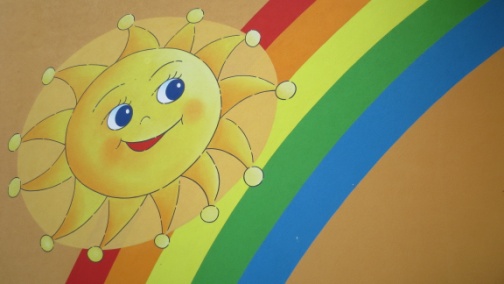 Základní škola a Mateřská škola Domanín, okres Hodonín,Domanín 256, 696 83 DomanínZákladní škola a Mateřská škola Domanín, okres Hodonín,Domanín 256, 696 83 Domanín5. Školní řád5. Školní řádČ.j.:Účinnost od:Spisový znak:Skartační znak:Vypracovala:Schválila:Pedagogická rada projednala dne:Dopolední svačinka9,00 KčDěti 7-letéDopolední svačinka9,00 KčOběd21,00 KčOběd23,00 KčOdpolední svačinka7,00 KčOdpolední svačinka8,00 KčCelkem 37,00 KčCelkem40,00 KčDo 3 let (pokud dítě vedoucí učitelka přijme)200Kč3 – 6 let200KčPředškoláci (děti, které ve stávajícím šk.roce dosáhnou 6 let) – poslední rok docházky do MŠBezúplatněDěti, které ve šk.roce dosáhnou 7 let – s odkladem šk. docházkyBezúplatně6:30 - 8:00V tuto dobu se otevírá mateřská škola, děti se scházejí ve třídě Broučci, kde si mohou vybrat činnost, hru, hračku - volné hry. 7:00 Po příchodu druhé paní učitelky odchází děti ze třídy Žabičky do své třídy, kde si vybírají podle zájmu hru, řízenou nebo spontánní činnost. Ranní hry, didakticky zacílené činnosti, ranní pohybové cvičení.8:45Svačinka9:00 - 9:30Volné činnosti a aktivity řízené  pedagogickými pracovníky.9:45Jdeme se oblékat na pobyt venku.11:45Oběd12:15 - 14:00Hygiena, odpočinek - spánek, děti, které neusnou mají možnost klidových činností - respektující spánek ostatních dětí (četba, prohlížení obrázkových knížek a časopisů,..)14:00Postupné vstávání, oblékání.14:30Svačinka14:45 - 15:55Volné odpolední činnosti, pobyt venku. Nejpozději do této doby všechny děti odchází domů.16:00Školka se uzavírá.